.Intro: 16 count intro (9 secs. into track). Start with weight on L footRestart: On wall 4, starts facing 9:00, after 16 counts. Now facing 12:00[1 – 8] Rock R fwd, ¼ R with point, ¼ L, step ½ L, lock ½ turn L[9 – 16] ¼ L into L side rock, L sailor step, R & L diagonal kicks, ¼ L, step ¼ L[17 – 24] R cross rock & L cross, R side rock & cross, side L with R sweep ¼ R, sailor ¼ R fwd[25 – 32] Ball 1/8 R with cross, hold, 1/8 L, R rocking chair, step ½ LEnding: You will automatically finish facing 12:00 when completing your last step of wall 12.However, to hit the words ‘Plan To Do’ you do a step turn step over your L shoulder stepping fwd on R (7), turn ½ L stepping fwd on L (&), step fwd on R (8) 12:00START AGAIN and… ENJOY!Contact: niels@love-to-dance.dk - www.love-to-dance.dkWill... You... Marry Me?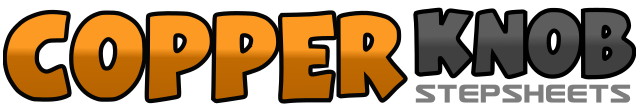 .......Count:32Wall:4Level:Intermediate WCS.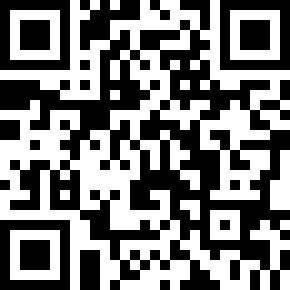 Choreographer:Niels Poulsen (DK) - February 2014Niels Poulsen (DK) - February 2014Niels Poulsen (DK) - February 2014Niels Poulsen (DK) - February 2014Niels Poulsen (DK) - February 2014.Music:Marry Me - Jason DeruloMarry Me - Jason DeruloMarry Me - Jason DeruloMarry Me - Jason DeruloMarry Me - Jason Derulo........1 – 2Rock R fwd turning body slightly L (1), recover back on L turning body back to 12:00 (2) 12:00&3 – 4Turn ¼ R stepping R to R side (&), point L to L side (3), turn ¼ L stepping fwd on L (4) 12:005 – 6Step fwd on R (5), turn ½ L stepping down on L (6) 6:007&8Turn ¼ L stepping R to R side (7), swivel ¼ L on R crossing L over R (&), step R back (8) 12:001 – 2Turn ¼ L rocking L to L side (1), recover on R (2) Styling: grind L heel L to open body to L 9:003&4Cross L behind R (3), step R to R side (&), step L to L side (5) 9:005&6&Kick R diagonally L (5), step R to R side (&), kick L diagonally R (6), turn ¼ L stepping fwd on L (&) 6:007 – 8Step fwd on R (7), turn ¼ L stepping L to L side (8) * Restart here on wall 4, facing 12:00.  3:001 – 2&3Cross rock R over L (1), recover back on L (2), step R to R side (&), cross L over R (3) 3:004&5Rock R to R side (4), recover on L (&), cross R over L (5) 3:006Step L to L side sweeping R to R side and turning ¼ R on L foot (6) 6:007&8Cross R behind L turning ¼ R (7), step L next to R (&), step fwd on R (8) 9:00&1 – 2Step L next to R (&), turn 1/8 R crossing R over L (1), hold (2) 10:30&3 – 4Turn 1/8 L stepping L fwd (&), rock fwd on R (3), recover back on L (4) 9:005 – 6Rock back on R (5), recover fwd on L (6) 9:007 – 8Step fwd on R (7), turn ½ L stepping onto L (8) 3:00